TUMMA Manufacturing Careers ScholarshipStudent Number: 		Date of Birth:  	Student Name:  	High School: 		High School Grad Year: 	Email: 		Phone:  	Address:	City:	County:  	Program: 		Graduation Date:  	Campus Location: 		Have you completed the FAFSA?: 	How many credits do you plan to take in the following semesters?Summer 24 		 	Fall 24 		 	Spring 25 		 	Summer 25 		How are you planning to pay for school?(i.e. receiving assistance from employer, loans, other scholarships, etc.)Please complete page 2.Why do you feel you are deserving of the scholarship? Explain if you have overcome or are dealing with a difficult challenge.Describe your short and long term goals.  When you complete your program, what do you want to do?I certify that this application was prepared by me and that the information provided is true, accurate, and complete. I also recognize that any falsified, misleading, or purposely omitted information will disqualify me from consideration and/or may require me to re-pay the scholarship at a later date. In addition, I grant Western Technical College Foundation authorization to consultant my academic records/transcripts, financial aid status, to verify scholarship eligibility and grant permission to release my name, address and program to the scholarship donor.Applicant Signature: 		Date:  	Return completed application to the Western Technical College Foundation office.Drop  off:	Coleman  Center,  Room  130	Mail:	400  Seventh  Street  North,  La  Crosse,  WI  54601Or email a copy to Jaime Fortier at fortierj@westerntc.edu	Phone: 608-785-9261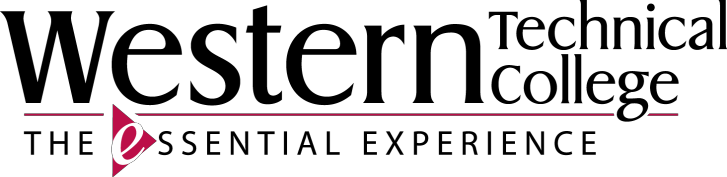 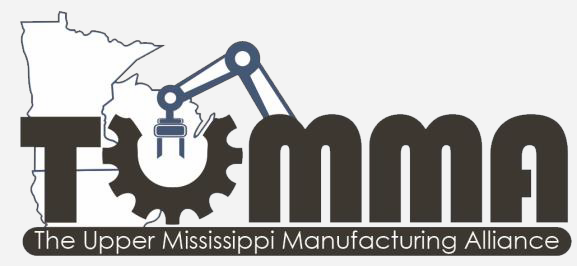 